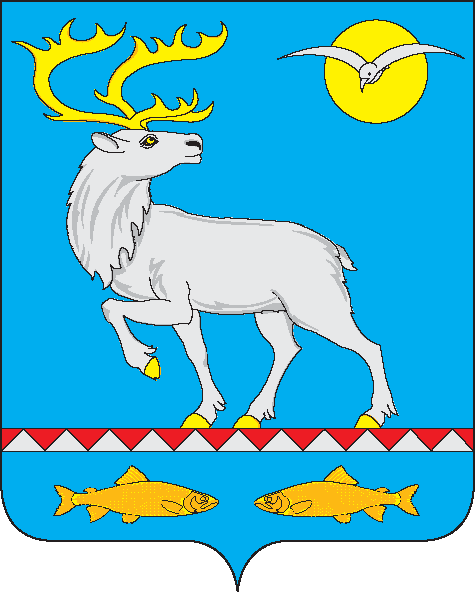 АДМИНИСТРАЦИЯГОРОДСКОГО ПОСЕЛЕНИЯ БЕРИНГОВСКИЙПОСТАНОВЛЕНИЕВ целях организации своевременного проведения капитального ремонта общего имущества в многоквартирных домах, расположенных на территории городского поселения Беринговский, в соответствии с Законом Чукотского автономного округа от 21 октября 2013 года № 108-ОЗ «Об организации проведения капитального ремонта общего имущества в многоквартирных домах, расположенных на территории Чукотского автономного округа», часть 7 статьи 170 Жилищного кодекса Российской Федерации, Администрация городского поселения БеринговскийПОСТАНОВЛЯЕТ:1. Внести в Перечень многоквартирных домов, расположенных на территории городского поселения Беринговский, многоквартирные дома, в которых собственники не выбрали способ формирования фонда капитального ремонта и (или) выбранный способ не был реализован в срок, установленный Законом Чукотского автономного округа от 21 октября 2013 года № 108-ОЗ «Об организации проведения капитального ремонта общего имущества в многоквартирных домах, расположенных на территории Чукотского автономного округа», согласно Приложению  № 1 к настоящему Постановлению.2. Обнародовать в специально отведенных местах и разместить на официальном сайте Администрации городского поселения Беринговский.3. Контроль за исполнением настоящего Постановления оставляю за собой.Глава Администрации                                                                                         С.А. Скрупский                                                                                                                                                                Приложение  № 1                                                                                      УТВЕРЖДЕНО                                                          постановлением Администрации                                                     городского поселения Беринговский                                                                   от 06 сентября 2021 г. № 38              Переченьмногоквартирных домов, расположенных на территории городского поселения Беринговский, в которых собственники не выбрали способ формирования фонда капитального ремонта и (или) выбранный способ не был реализован в срокот  06 сентября 2021 года№ 38            п. БеринговскийО внесении дополнений и изменений в Постановление от 02 февраля 2015 года № 5 «О формировании фонда капитального ремонта в отношении многоквартирных домов, в которых собственники не выбрали способ формирования фонда капитального ремонта и (или) выбранный способ не был реализован» № п/пНаименование улицы№ дома1Строительная12Строительная23Строительная164Строительная185Строительная226Мандрикова17Мандрикова48Мандрикова59Мандрикова1110Мандрикова1611Мандрикова2212Мандрикова2413Мандрикова26А14Мандрикова26Б15Шахтная116Шахтная317Шахтная1318Шахтная3119Шахтная3320Первого Ревкома Чукотки721Дежнева1122Беринга15